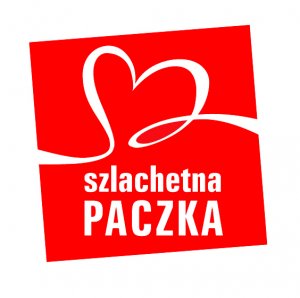 PODSTUMOWANIE AKCJI „SZLACHETNA PACZKA”Nasza szkoła włączyła się w ogólnopolską akcję „Szlachetna Paczka” organizowaną przez ks. Jana Stryczka prezesa Stowarzyszenia WIOSNA polegającą na przygotowaniu świątecznego prezentu dla wybranej rodziny. W dniach od 25 listopada do 12 grudnia przeprowadziliśmy zbiórkę potrzebnych rzeczy dla „naszej”, wybranej rodziny, tj. p. Justyny i jej syna Aleksandra. Akcja ta przerosła nasze najśmielsze oczekiwania. Dzięki Państwa hojności, dobroci oraz chęci dzielenia się z innymi udało nam się przygotować 13 dużych paczek! Wspólnie zaspokoiliśmy wszystkie potrzeby rodziny. Pudła zapełniliśmy trwałymi produktami żywnościowymi, słodyczami, środkami czystości, kosmetykami, odzieżą oraz obuwiem ortopedycznym, plecakiem, kołdrą, kocem, garnkami oraz innymi potrzebnymi rzeczami. Spełniliśmy marzenie Aleksandra o posiadaniu płyty zespołu Piersi..W sobotni poranek 13 grudnia zawieźliśmy pięknie zapakowane paczki do magazynu, który znajdował się w Krapkowicach przy ul. Staszica. Tam powitała nas pani Ewelina Lach – wolontariuszka „naszej” rodziny oraz pani Emilia Piechaczek – lider „Szlachetnej Paczki”. Po przywitaniu nastąpiła bardzo miła chwila, czyli przeniesienie paczek do magazynu i przekazanie wolontariuszce zebranych prezentów, które jeszcze tego samego dnia dotarły do rodziny. 
Kilka dni później nauczycielka naszej szkoły w swojej skrzynce mailowej znalazła radosną wiadomość następującej treści…Relacja ze spotkania z rodziną przy wręczeniu paczki.Pani Justyna wraz z synem byli bardzo wzruszeni, otwierając paczki. Każdy prezent sprawił im wiele radości. Aleksandrowi najbardziej spodobały się słodycze. Nie mógł uwierzyć, że jest ich aż tyle. Wypakowywał wszystkie po kolei, zachwycając się nimi. Pani Justyna miała łzy w oczach na widok prezentów. Cieszyła się ze wszystkiego: artykułów żywnościowych, chemii. Na widok garnków i patelni uśmiechnęła się i stwierdziła, że teraz będzie robić pyszne obiadki. Obawiała się tylko, że teraz przytyje od tej ilości słodyczy i jedzenia. Nie mogła wyrazić swojej wdzięczności na widok faktury za buty ortopedyczne i ubrań dla Aleksandra. Od razu przymierzyła, wszystko pasowało idealnie.Co chce Państwu przekazać wolontariusz:Bardzo dziękuje za wszystko, co zrobili Państwo dla rodziny. Dziękuję wszystkim dzieciom, rodzicom, nauczycielom,  którzy zaangażowali się w robienie paczki. Nie spodziewałam się, że będzie to paczka zrobiona z tak wielkim sercem. Dary spełniały idealnie potrzeby rodziny. Dziękuję, że wybraliście tę rodzinę, która dla mnie stała się ważna. Podziwiam Panią Justynę i Aleksandra za wytrwałość i uśmiech mimo wielu przeciwności losu. Dziękuje raz jeszcze, za zaangażowanie, pomoc i serce.Co chce Państwu powiedzieć od siebie rodzina:Bardzo dziękuję za wszystkie prezenty. Nie wierzę w to, co się dzieje. Nie spodziewałam się, że dostanę aż tyle paczek. Nie jestem pewna, czy zasłużyłam sobie na to. Otrzymałam wszystko o czym mogłam zamarzyć. Bardzo dziękuję wszystkim, którzy pomogli w robieniu paczki. Według mnie wszyscy macie złote serca. Jesteście niesamowici. Nie spodziewałam się, że to będzie na taką dużą skalę. Tak dużo prezentów. Bardzo was podziwiam, za wszystko, co dla mnie zrobiliście.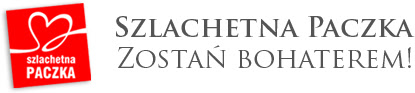 Drogi Darczyńco,

Cieszymy się, że razem z nami zmieniasz świat na lepsze! 

Miłość wyraża się w trafionym prezencie, który nie jest banalnym podarkiem, ale strzałem prosto w serce. Sami wiemy, jak się czujemy, gdy ktoś trafi w nasze marzenia, zwłaszcza kiedy wydają się nierealne. 

Cieszymy się, że uczestniczyłeś w radości obdarowanej rodziny!


Wolontariusz, który opiekował się rodziną (oznaczonej numerem OPO-946-404048), chciał przekazać kilka słów od siebie.